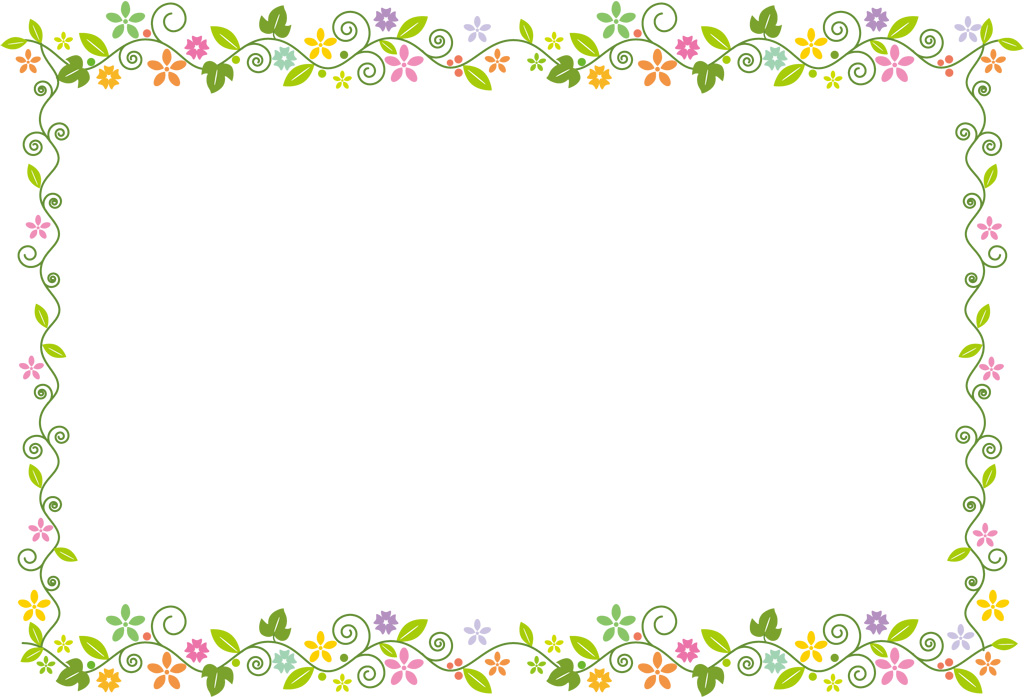 にっしんおたっしゃボランティア日進市内在住の６５歳以上の元気でボランティア活動に興味がある方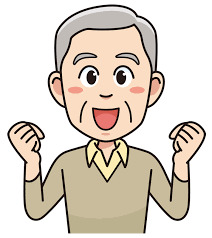 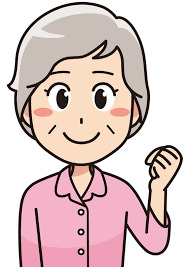 　　おたっしゃボランティア登録＆研修会申込書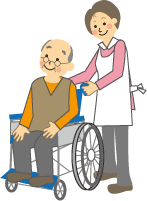 説明会日　月　　　日氏　名　〒住　所電話番号年　齢その他